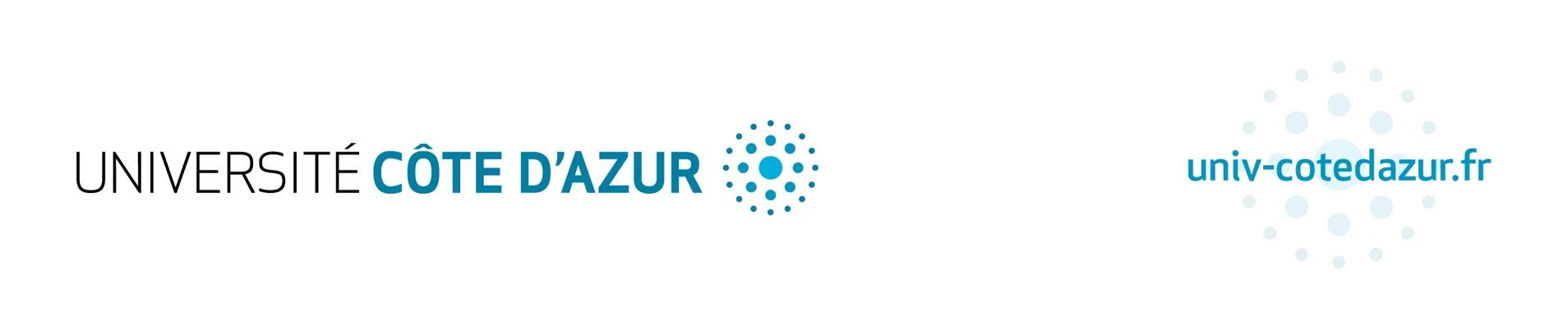 Description de l’employeurUniversité Côte d’Azur (UCA) est un grand Établissement Public à Caractère Scientifique Culturel et Professionnel (EPSCP) dont les missions fondamentales sont la Formation des étudiants et des professionnels, une Recherche d’excellence et une Innovation au service de tous et toutes. Cet établissement public expérimental (au sens de l’ordonnance du 12 décembre 2018 dont les statuts ont été publiés le 27 juillet 2019) vise à développer le modèle du 21ème siècle pour les universités françaises, basé sur de nouvelles interactions entre les disciplines (pluridisciplinarité et transdisciplinarité), avec une volonté de dynamique collective articulant Formation-Recherche-Innovation, ainsi que de solides partenariats locaux, nationaux et internationaux avec les secteurs public et privé. Lauréate depuis 2016 de l’Initiative d’Excellence avec « UCA Jedi » (49 millions d’euros), du projet 3IA (institut interdisciplinaire pour l’intelligence artificielle) en 2019 (18 millions d’euros), d’un projet d’école universitaire de recherche (EUR), Université Côte d’Azur est engagée dans une trajectoire de transformation et d’excellence, qui vise à lui donner le rang d’une grande université intensive en recherche à la fois ancrée dans son territoire et tournée vers l’international. Université Côte d’Azur emploie directement environ 3000 personnels et accueille chaque année une population de plus de 30 000 étudiants.Polytech Nice Sophia, l’école polytechnique universitaire de l’Université Côte d’Azur sur le campus de Sophia Antipolis est une école d’ingénieurs publique. L’École délivre un diplôme d'État reconnu par la Commission des Titres d’Ingénieurs. Membre de l’un des plus grands réseaux d’écoles d’ingénieurs de France, le réseau POLYTECH, elle forme aux métiers de demain dans 6 grandes spécialités dont l’informatique.Profil :Enseignement : Le département informatique de l’école Polytech Nice Sophia, l’école universitaire polytechnique de l’Université Côte d’Azur, forme des ingénieurs en Informatique. Nous recherchons une ou un enseignant(e) capable d’intervenir sur plusieurs voire tous les domaines suivants :Base de Données Relationnelles (SQL, Formes normales)Programmation (C, Java, Python)Informatique Théorique (Logique des prédicats, Automates finis, preuves par induction)Conception et Génie LogicielDescriptif de l’emploiMISSION D’ENSEIGNEMENTProfil du poste : Enseignant contractuel CDD 1anImplication dans les trois années du département Sciences Informatiques : L’enseignant contractuel sera amené à enseigner l’informatique principalement en année 1 ou 2 du cycle ingénieur, mais d’autres missions sont possibles, en cycle préparatoire ou ponctuellement dans d’autres départements de Polytech, comme le département de Mathématiques Appliqués et Modélisation.Charge globale liée au poste : le volume d’activité associé à ce profil correspond à 384h d’enseignement équivalent TD sur l’année universitaire du 1er septembre 2021 au 31 août 2022 pour un poste à temps plein. Possibilité de temps partiel sur l’année.Contact : Christophe Papazian (Département Informatique Polytech Nice Sophia)Christophe.Papazian@univ-cotedazur.frModalités de candidatureDépôts des dossiers par email, sujet : [Dossier Contractuel Polytech Informatique 2021], avant le 31 Aout 2021 à 23h59 par email à Christophe.Papazian@univ-cotedazur.frFichier au format pdf contenant :CV (2 pages max)Exposé (2 pages max) (motivation, expériences et capacités en enseignement)Les candidats dont le dossier est retenu seront invités à un entretien par visio courant septembre.Pour toute question d’ordre administrative ou de procédure, merci de contacter la DRH : drh.enseignants@univ-cote dazur.fr. Tous nos postes sont ouverts aux personnes en situation de handicap.